◎ The Lead Traveller’s Personal Information◎ Choice of Tour Programs◆ Tour Booking Conditions1.	To apply, please contact the official travel agency at the latest 2 days prior to the tour date.2.	For DMZ tour, all travellers must bring passport on the tour date.3.	Payment can be made to a tour guide either by cash or card on the tour date.4.	Tours are subject to change or cancel if the number of participants fails to reach the set minimum.5.	In case of cancellation, the travel agency will contact individually.6.	Any request for change/cancellation should be made by e-mail at support@iloveseoultour.com or call +82-(0)2-730-1090.◆ Cancellation & Refund Policy1.	Cancellation 1 day before the scheduled date: 50% penalty of the tour cost.2.	Cancellation on the day of the tour: 100% penalty of the tour cost.( Mr.   Ms.)  First Name:                  Last Name:                 Country:Hotel Name:                              Hotel Address:Phone:                                  Email:                                    Accompanying Person          First Name:                      Last Name:CodeProgramPriceDate & TimePaxILST-1Half Day DMZ Tour[06:30 ~ 14:00]KRW 55,0002019-03-14(Thu)  2019-03-15(Fri)   2019-03-16(Sat)   ILST-2World Cultural Heritage Tour[07:40 ~ 12:00]KRW 60,0002019-03-14(Thu)  2019-03-15(Fri)   2019-03-16(Sat)   ILST-3Royal Palace & Shopping Full Day [07:50 ~ 17:00]KRW 92,0002019-03-14(Thu)  2019-03-15(Fri)   2019-03-16(Sat)   ILST-4Charming Korea Afternoon Tour[12:50 ~ 17:30]KRW 105,0002019-03-14(Thu)  2019-03-15(Fri)   2019-03-16(Sat)   ILST-5Fantastic Seoul Night view tour[16:50 ~ 23:00]KRW 150,0002019-03-14(Thu)  2019-03-15(Fri)   2019-03-16(Sat)   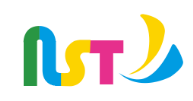 Please complete this form and send to ICKSH2019 Official Travel Agency, I Love Seoul Tour Co., Ltd. Attn. Ms. Jiin Shin / Tel : +82-(0)2-730-1090, Fax : +82-(0)2-730-1074 / E-mail : support@iloveseoultour.com